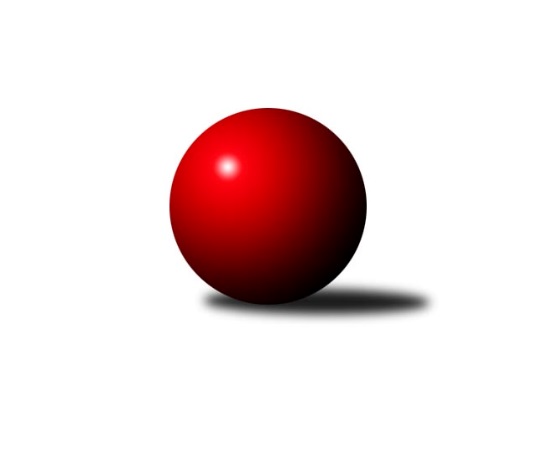 Č.16Ročník 2019/2020	9.5.2024 Mistrovství Prahy 2 2019/2020Statistika 16. kolaTabulka družstev:		družstvo	záp	výh	rem	proh	skore	sety	průměr	body	plné	dorážka	chyby	1.	KK Slavia Praha C	16	12	0	4	80.0 : 47.0 	(103.5 : 86.5)	2338	24	1623	715	47	2.	Slavoj Velké Popovice B	16	10	1	5	81.5 : 46.5 	(116.5 : 75.5)	2404	21	1692	712	46.3	3.	SK Žižkov C	16	10	1	5	71.5 : 56.5 	(100.5 : 91.5)	2397	21	1693	704	45.9	4.	TJ Sokol Praha-Vršovice B	16	10	0	6	77.0 : 51.0 	(114.0 : 78.0)	2414	20	1709	705	54.6	5.	TJ Kobylisy B	16	9	1	6	72.0 : 56.0 	(102.5 : 89.5)	2356	19	1655	701	49.4	6.	PSK Union Praha B	16	8	2	6	65.0 : 63.0 	(93.0 : 99.0)	2327	18	1633	695	51.9	7.	SK Uhelné sklady D	16	8	1	7	63.5 : 64.5 	(96.0 : 96.0)	2291	17	1624	667	52.2	8.	TJ Sokol Rudná C	16	8	1	7	62.5 : 65.5 	(90.0 : 102.0)	2383	17	1683	700	57.5	9.	KK Slavia Praha B	16	6	1	9	58.5 : 68.5 	(88.5 : 101.5)	2280	13	1617	663	49.2	10.	SK Uhelné sklady Praha C	16	5	2	9	57.0 : 71.0 	(90.0 : 102.0)	2342	12	1649	693	57.2	11.	KK Slavoj Praha D	16	6	0	10	54.5 : 73.5 	(94.0 : 98.0)	2404	12	1695	709	45.9	12.	KK Konstruktiva D	16	5	1	10	57.5 : 70.5 	(90.0 : 102.0)	2408	11	1713	695	57.3	13.	SK Meteor Praha C	16	4	2	10	49.0 : 79.0 	(79.5 : 112.5)	2331	10	1658	673	52.1	14.	TJ Kobylisy C	16	4	1	11	45.5 : 82.5 	(84.0 : 108.0)	2293	9	1614	679	59.7Tabulka doma:		družstvo	záp	výh	rem	proh	skore	sety	průměr	body	maximum	minimum	1.	TJ Sokol Praha-Vršovice B	8	8	0	0	53.0 : 11.0 	(68.0 : 28.0)	2344	16	2415	2291	2.	PSK Union Praha B	8	7	0	1	44.0 : 20.0 	(59.5 : 36.5)	2356	14	2375	2341	3.	KK Slavia Praha C	8	7	0	1	42.0 : 22.0 	(53.5 : 42.5)	2362	14	2436	2315	4.	SK Žižkov C	8	6	1	1	39.5 : 24.5 	(55.5 : 40.5)	2596	13	2707	2459	5.	Slavoj Velké Popovice B	8	6	0	2	43.5 : 20.5 	(63.5 : 32.5)	2451	12	2511	2394	6.	SK Uhelné sklady D	8	5	1	2	39.5 : 24.5 	(53.0 : 43.0)	2284	11	2430	1959	7.	TJ Kobylisy B	8	5	1	2	39.0 : 25.0 	(50.5 : 45.5)	2289	11	2384	2198	8.	TJ Sokol Rudná C	8	5	1	2	36.0 : 28.0 	(51.0 : 45.0)	2325	11	2401	2176	9.	SK Uhelné sklady Praha C	8	5	0	3	34.0 : 30.0 	(48.0 : 48.0)	2315	10	2453	2124	10.	KK Slavia Praha B	8	4	1	3	34.5 : 28.5 	(49.0 : 45.0)	2342	9	2480	1942	11.	SK Meteor Praha C	8	4	1	3	29.0 : 35.0 	(41.5 : 54.5)	2470	9	2528	2393	12.	KK Slavoj Praha D	8	4	0	4	28.5 : 35.5 	(44.5 : 51.5)	2585	8	2722	2456	13.	TJ Kobylisy C	8	3	1	4	30.5 : 33.5 	(49.5 : 46.5)	2212	7	2269	2152	14.	KK Konstruktiva D	8	3	0	5	28.0 : 36.0 	(49.0 : 47.0)	2466	6	2567	2347Tabulka venku:		družstvo	záp	výh	rem	proh	skore	sety	průměr	body	maximum	minimum	1.	KK Slavia Praha C	8	5	0	3	38.0 : 25.0 	(50.0 : 44.0)	2335	10	2657	2036	2.	Slavoj Velké Popovice B	8	4	1	3	38.0 : 26.0 	(53.0 : 43.0)	2398	9	2639	2129	3.	TJ Kobylisy B	8	4	0	4	33.0 : 31.0 	(52.0 : 44.0)	2355	8	2494	2239	4.	SK Žižkov C	8	4	0	4	32.0 : 32.0 	(45.0 : 51.0)	2372	8	2534	2225	5.	TJ Sokol Rudná C	8	3	0	5	26.5 : 37.5 	(39.0 : 57.0)	2391	6	2573	2254	6.	SK Uhelné sklady D	8	3	0	5	24.0 : 40.0 	(43.0 : 53.0)	2302	6	2420	2060	7.	KK Konstruktiva D	8	2	1	5	29.5 : 34.5 	(41.0 : 55.0)	2399	5	2684	2222	8.	KK Slavoj Praha D	8	2	0	6	26.0 : 38.0 	(49.5 : 46.5)	2374	4	2520	2232	9.	TJ Sokol Praha-Vršovice B	8	2	0	6	24.0 : 40.0 	(46.0 : 50.0)	2424	4	2579	2258	10.	KK Slavia Praha B	8	2	0	6	24.0 : 40.0 	(39.5 : 56.5)	2272	4	2433	2020	11.	PSK Union Praha B	8	1	2	5	21.0 : 43.0 	(33.5 : 62.5)	2324	4	2524	2221	12.	SK Uhelné sklady Praha C	8	0	2	6	23.0 : 41.0 	(42.0 : 54.0)	2332	2	2482	2138	13.	TJ Kobylisy C	8	1	0	7	15.0 : 49.0 	(34.5 : 61.5)	2300	2	2512	2080	14.	SK Meteor Praha C	8	0	1	7	20.0 : 44.0 	(38.0 : 58.0)	2311	1	2468	2102Tabulka podzimní části:		družstvo	záp	výh	rem	proh	skore	sety	průměr	body	doma	venku	1.	KK Slavia Praha C	13	10	0	3	66.0 : 37.0 	(86.0 : 68.0)	2309	20 	6 	0 	1 	4 	0 	2	2.	SK Žižkov C	13	9	1	3	61.0 : 43.0 	(77.5 : 78.5)	2417	19 	5 	1 	0 	4 	0 	3	3.	TJ Sokol Praha-Vršovice B	13	8	0	5	63.0 : 41.0 	(96.0 : 60.0)	2413	16 	6 	0 	0 	2 	0 	5	4.	Slavoj Velké Popovice B	13	8	0	5	62.5 : 41.5 	(94.0 : 62.0)	2390	16 	5 	0 	2 	3 	0 	3	5.	PSK Union Praha B	13	7	1	5	52.5 : 51.5 	(76.5 : 79.5)	2304	15 	6 	0 	1 	1 	1 	4	6.	SK Uhelné sklady D	13	7	0	6	50.5 : 53.5 	(77.0 : 79.0)	2314	14 	5 	0 	2 	2 	0 	4	7.	TJ Kobylisy B	13	6	1	6	56.0 : 48.0 	(78.5 : 77.5)	2344	13 	4 	1 	2 	2 	0 	4	8.	TJ Sokol Rudná C	13	6	1	6	50.5 : 53.5 	(74.5 : 81.5)	2376	13 	4 	1 	2 	2 	0 	4	9.	KK Slavia Praha B	13	6	0	7	48.5 : 54.5 	(75.0 : 79.0)	2278	12 	4 	0 	2 	2 	0 	5	10.	KK Slavoj Praha D	13	6	0	7	47.5 : 56.5 	(80.5 : 75.5)	2390	12 	4 	0 	3 	2 	0 	4	11.	SK Uhelné sklady Praha C	13	4	2	7	49.0 : 55.0 	(78.0 : 78.0)	2372	10 	4 	0 	2 	0 	2 	5	12.	KK Konstruktiva D	13	4	1	8	46.5 : 57.5 	(70.0 : 86.0)	2407	9 	2 	0 	4 	2 	1 	4	13.	SK Meteor Praha C	13	3	1	9	40.0 : 64.0 	(63.0 : 93.0)	2329	7 	3 	1 	2 	0 	0 	7	14.	TJ Kobylisy C	13	3	0	10	33.5 : 70.5 	(63.5 : 92.5)	2261	6 	3 	0 	3 	0 	0 	7Tabulka jarní části:		družstvo	záp	výh	rem	proh	skore	sety	průměr	body	doma	venku	1.	TJ Kobylisy B	3	3	0	0	16.0 : 8.0 	(24.0 : 12.0)	2366	6 	1 	0 	0 	2 	0 	0 	2.	Slavoj Velké Popovice B	3	2	1	0	19.0 : 5.0 	(22.5 : 13.5)	2466	5 	1 	0 	0 	1 	1 	0 	3.	TJ Sokol Praha-Vršovice B	3	2	0	1	14.0 : 10.0 	(18.0 : 18.0)	2365	4 	2 	0 	0 	0 	0 	1 	4.	KK Slavia Praha C	3	2	0	1	14.0 : 10.0 	(17.5 : 18.5)	2415	4 	1 	0 	0 	1 	0 	1 	5.	TJ Sokol Rudná C	3	2	0	1	12.0 : 12.0 	(15.5 : 20.5)	2402	4 	1 	0 	0 	1 	0 	1 	6.	SK Uhelné sklady D	3	1	1	1	13.0 : 11.0 	(19.0 : 17.0)	2178	3 	0 	1 	0 	1 	0 	1 	7.	PSK Union Praha B	3	1	1	1	12.5 : 11.5 	(16.5 : 19.5)	2390	3 	1 	0 	0 	0 	1 	1 	8.	TJ Kobylisy C	3	1	1	1	12.0 : 12.0 	(20.5 : 15.5)	2375	3 	0 	1 	1 	1 	0 	0 	9.	SK Meteor Praha C	3	1	1	1	9.0 : 15.0 	(16.5 : 19.5)	2405	3 	1 	0 	1 	0 	1 	0 	10.	KK Konstruktiva D	3	1	0	2	11.0 : 13.0 	(20.0 : 16.0)	2365	2 	1 	0 	1 	0 	0 	1 	11.	SK Žižkov C	3	1	0	2	10.5 : 13.5 	(23.0 : 13.0)	2425	2 	1 	0 	1 	0 	0 	1 	12.	SK Uhelné sklady Praha C	3	1	0	2	8.0 : 16.0 	(12.0 : 24.0)	2213	2 	1 	0 	1 	0 	0 	1 	13.	KK Slavia Praha B	3	0	1	2	10.0 : 14.0 	(13.5 : 22.5)	2309	1 	0 	1 	1 	0 	0 	1 	14.	KK Slavoj Praha D	3	0	0	3	7.0 : 17.0 	(13.5 : 22.5)	2431	0 	0 	0 	1 	0 	0 	2 Zisk bodů pro družstvo:		jméno hráče	družstvo	body	zápasy	v %	dílčí body	sety	v %	1.	Milan Mareš ml.	KK Slavia Praha C 	15	/	16	(94%)	24	/	32	(75%)	2.	Miloslav Dušek 	SK Uhelné sklady Praha C 	14	/	14	(100%)	23.5	/	28	(84%)	3.	Jaroslav Pleticha ml.	KK Konstruktiva D 	14	/	16	(88%)	25.5	/	32	(80%)	4.	Vojtěch Vojtíšek 	TJ Kobylisy B 	13	/	16	(81%)	26	/	32	(81%)	5.	Josef Kocan 	KK Slavia Praha C 	13	/	16	(81%)	22	/	32	(69%)	6.	Josef Hladík 	TJ Sokol Praha-Vršovice B 	13	/	16	(81%)	22	/	32	(69%)	7.	Ladislav Musil 	Slavoj Velké Popovice B 	12	/	15	(80%)	22.5	/	30	(75%)	8.	Roman Přeučil 	TJ Sokol Praha-Vršovice B 	12	/	16	(75%)	20	/	32	(63%)	9.	Pavel Forman 	KK Slavia Praha B 	11.5	/	14	(82%)	21	/	28	(75%)	10.	Emilie Somolíková 	Slavoj Velké Popovice B 	11	/	13	(85%)	20.5	/	26	(79%)	11.	Michal Kocan 	KK Slavia Praha C 	11	/	15	(73%)	21	/	30	(70%)	12.	Čeněk Zachař 	Slavoj Velké Popovice B 	11	/	16	(69%)	22	/	32	(69%)	13.	Vladimír Dvořák 	SK Meteor Praha C 	11	/	16	(69%)	19	/	32	(59%)	14.	Hana Křemenová 	SK Žižkov C 	10	/	13	(77%)	20.5	/	26	(79%)	15.	Michal Matyska 	TJ Kobylisy C 	10	/	15	(67%)	21.5	/	30	(72%)	16.	Petr Kapal 	Slavoj Velké Popovice B 	10	/	15	(67%)	19	/	30	(63%)	17.	Otakar Jakoubek 	SK Uhelné sklady Praha C 	10	/	15	(67%)	16.5	/	30	(55%)	18.	Richard Sekerák 	SK Meteor Praha C 	10	/	16	(63%)	20.5	/	32	(64%)	19.	Karel Erben 	TJ Kobylisy B 	10	/	16	(63%)	20.5	/	32	(64%)	20.	Pavel Váňa 	SK Žižkov C 	9	/	11	(82%)	14	/	22	(64%)	21.	Petr Moravec 	PSK Union Praha B 	9	/	12	(75%)	11	/	24	(46%)	22.	Jan Nowak 	TJ Kobylisy C 	9	/	14	(64%)	20.5	/	28	(73%)	23.	Vladislav Škrabal 	SK Žižkov C 	9	/	14	(64%)	14	/	28	(50%)	24.	Lidmila Fořtová 	KK Slavia Praha B 	9	/	15	(60%)	16	/	30	(53%)	25.	Marián Kováč 	TJ Kobylisy B 	9	/	16	(56%)	17	/	32	(53%)	26.	Bedřich Bernátek 	SK Meteor Praha C 	9	/	16	(56%)	13	/	32	(41%)	27.	Jitka Kudějová 	SK Uhelné sklady D 	8.5	/	14	(61%)	17	/	28	(61%)	28.	Tomáš Kazimour 	SK Žižkov C 	8.5	/	16	(53%)	19	/	32	(59%)	29.	Jan Klégr 	TJ Sokol Rudná C 	8	/	10	(80%)	12.5	/	20	(63%)	30.	Tomáš Jícha 	Slavoj Velké Popovice B 	8	/	14	(57%)	18.5	/	28	(66%)	31.	Václav Papež 	TJ Sokol Praha-Vršovice B 	8	/	15	(53%)	18	/	30	(60%)	32.	Karel Sedláček 	PSK Union Praha B 	8	/	15	(53%)	17	/	30	(57%)	33.	Tomáš Rybka 	KK Slavia Praha B 	8	/	15	(53%)	14	/	30	(47%)	34.	Dana Školová 	SK Uhelné sklady Praha C 	8	/	16	(50%)	16	/	32	(50%)	35.	Zdeněk Šrot 	TJ Kobylisy C 	8	/	16	(50%)	14	/	32	(44%)	36.	Jana Dušková 	SK Uhelné sklady D 	7	/	13	(54%)	15.5	/	26	(60%)	37.	Jindra Kafková 	SK Uhelné sklady D 	7	/	13	(54%)	13	/	26	(50%)	38.	Olga Brožová 	SK Uhelné sklady Praha C 	7	/	14	(50%)	11	/	28	(39%)	39.	Jiří Bendl 	SK Uhelné sklady Praha C 	7	/	15	(47%)	17	/	30	(57%)	40.	Jan Kryda 	KK Slavia Praha C 	7	/	15	(47%)	17	/	30	(57%)	41.	Luboš Polák 	TJ Sokol Praha-Vršovice B 	7	/	15	(47%)	16	/	30	(53%)	42.	Šarlota Smutná 	KK Konstruktiva D 	7	/	15	(47%)	16	/	30	(53%)	43.	Stanislava Sábová 	SK Uhelné sklady D 	7	/	15	(47%)	13	/	30	(43%)	44.	Jaroslav Havránek 	TJ Sokol Praha-Vršovice B 	7	/	16	(44%)	16	/	32	(50%)	45.	Petr Štich 	SK Uhelné sklady D 	7	/	16	(44%)	12.5	/	32	(39%)	46.	Jiří Haken 	PSK Union Praha B 	6	/	7	(86%)	11	/	14	(79%)	47.	Pavel Kantner 	PSK Union Praha B 	6	/	8	(75%)	9	/	16	(56%)	48.	Hana Poláčková 	TJ Sokol Rudná C 	6	/	9	(67%)	11	/	18	(61%)	49.	Jaroslav Klíma 	SK Uhelné sklady D 	6	/	10	(60%)	11	/	20	(55%)	50.	Irena Prokůpková 	TJ Sokol Rudná C 	6	/	10	(60%)	11	/	20	(55%)	51.	Václav Webr 	TJ Sokol Rudná C 	6	/	13	(46%)	12.5	/	26	(48%)	52.	Jan Váňa 	KK Konstruktiva D 	6	/	13	(46%)	11.5	/	26	(44%)	53.	Jaroslav Krčma 	TJ Kobylisy B 	6	/	13	(46%)	10	/	26	(38%)	54.	Jarmila Zimáková 	TJ Sokol Rudná C 	6	/	14	(43%)	14.5	/	28	(52%)	55.	Hana Zdražilová 	KK Slavoj Praha D 	6	/	15	(40%)	13	/	30	(43%)	56.	Milan Mareš st.	KK Slavia Praha C 	6	/	16	(38%)	12.5	/	32	(39%)	57.	Pavlína Kašparová 	PSK Union Praha B 	5.5	/	12	(46%)	12	/	24	(50%)	58.	Evžen Valtr 	KK Slavoj Praha D 	5	/	5	(100%)	8	/	10	(80%)	59.	Karel Wolf 	TJ Sokol Praha-Vršovice B 	5	/	6	(83%)	10	/	12	(83%)	60.	Zdenka Cachová 	KK Konstruktiva D 	5	/	8	(63%)	7	/	16	(44%)	61.	Jiří Tala 	KK Slavia Praha B 	5	/	11	(45%)	10.5	/	22	(48%)	62.	Vlasta Nováková 	SK Uhelné sklady D 	5	/	12	(42%)	14	/	24	(58%)	63.	Václav Císař 	TJ Kobylisy B 	5	/	12	(42%)	11.5	/	24	(48%)	64.	Tomáš Herman 	SK Žižkov C 	5	/	12	(42%)	10.5	/	24	(44%)	65.	Miroslav Šostý 	SK Meteor Praha C 	5	/	14	(36%)	13	/	28	(46%)	66.	Pavel Moravec 	PSK Union Praha B 	5	/	14	(36%)	12	/	28	(43%)	67.	Tomáš Pokorný 	SK Žižkov C 	5	/	14	(36%)	11.5	/	28	(41%)	68.	Jarmila Fremrová 	PSK Union Praha B 	5	/	14	(36%)	10	/	28	(36%)	69.	Jiří Zouhar 	TJ Kobylisy C 	5	/	16	(31%)	12.5	/	32	(39%)	70.	Danuše Kuklová 	KK Slavoj Praha D 	4.5	/	11	(41%)	11	/	22	(50%)	71.	Jan Šipl 	KK Slavoj Praha D 	4.5	/	11	(41%)	8.5	/	22	(39%)	72.	Peter Koščo 	TJ Sokol Rudná C 	4.5	/	12	(38%)	10	/	24	(42%)	73.	Josef Mach 	PSK Union Praha B 	4.5	/	14	(32%)	11	/	28	(39%)	74.	Eva Václavková 	Slavoj Velké Popovice B 	4.5	/	14	(32%)	7	/	28	(25%)	75.	Josef Dvořák 	KK Slavoj Praha D 	4	/	4	(100%)	8	/	8	(100%)	76.	David Kuděj 	KK Slavoj Praha D 	4	/	4	(100%)	7	/	8	(88%)	77.	Michal Kliment 	TJ Kobylisy B 	4	/	12	(33%)	9.5	/	24	(40%)	78.	Štěpán Fatka 	TJ Sokol Rudná C 	4	/	14	(29%)	9.5	/	28	(34%)	79.	Blanka Koubová 	KK Slavoj Praha D 	3.5	/	15	(23%)	12	/	30	(40%)	80.	Jiří Sládek 	KK Slavia Praha B 	3	/	5	(60%)	7	/	10	(70%)	81.	Josef Kocan 	KK Slavia Praha C 	3	/	5	(60%)	4	/	10	(40%)	82.	Jaruška Havrdová 	Slavoj Velké Popovice B 	3	/	6	(50%)	7	/	12	(58%)	83.	Jiří Čihák 	KK Konstruktiva D 	3	/	6	(50%)	4	/	12	(33%)	84.	Petr Finger 	TJ Sokol Praha-Vršovice B 	3	/	8	(38%)	7	/	16	(44%)	85.	Kateřina Holanová 	KK Slavoj Praha D 	3	/	9	(33%)	9	/	18	(50%)	86.	Roman Hrdlička 	KK Slavoj Praha D 	3	/	9	(33%)	8	/	18	(44%)	87.	Petr Opatovský 	SK Žižkov C 	3	/	11	(27%)	10	/	22	(45%)	88.	Anna Novotná 	TJ Sokol Rudná C 	3	/	12	(25%)	7	/	24	(29%)	89.	Nikola Zuzánková 	KK Slavia Praha B 	3	/	14	(21%)	10	/	28	(36%)	90.	Robert Kratochvíl 	TJ Kobylisy C 	2.5	/	16	(16%)	8	/	32	(25%)	91.	Jaroslav Borkovec 	KK Konstruktiva D 	2	/	2	(100%)	3	/	4	(75%)	92.	Jana Cermanová 	TJ Kobylisy B 	2	/	2	(100%)	3	/	4	(75%)	93.	František Rusín 	KK Slavoj Praha D 	2	/	2	(100%)	3	/	4	(75%)	94.	Markéta Březinová 	TJ Kobylisy B 	2	/	2	(100%)	3	/	4	(75%)	95.	Vladimír Strnad 	TJ Sokol Praha-Vršovice B 	2	/	3	(67%)	5	/	6	(83%)	96.	František Stibor 	TJ Kobylisy C 	2	/	3	(67%)	2	/	6	(33%)	97.	Eva Fišerová 	KK Konstruktiva D 	2	/	3	(67%)	2	/	6	(33%)	98.	Zbyněk Lébl 	KK Konstruktiva D 	2	/	4	(50%)	3	/	8	(38%)	99.	Vladimír Tala 	KK Slavia Praha B 	2	/	7	(29%)	2	/	14	(14%)	100.	Markéta Baťková 	KK Slavoj Praha D 	2	/	9	(22%)	5	/	18	(28%)	101.	Vojtěch Máca 	KK Konstruktiva D 	2	/	10	(20%)	6	/	20	(30%)	102.	Jan Pozner 	SK Meteor Praha C 	2	/	14	(14%)	6.5	/	28	(23%)	103.	Lukáš Korta 	KK Konstruktiva D 	1.5	/	11	(14%)	5	/	22	(23%)	104.	Petr Knap 	KK Slavia Praha C 	1	/	1	(100%)	2	/	2	(100%)	105.	Karel Novotný 	TJ Sokol Rudná C 	1	/	1	(100%)	1	/	2	(50%)	106.	Vladimír Jahelka 	KK Slavoj Praha D 	1	/	1	(100%)	1	/	2	(50%)	107.	Petr Mašek 	KK Konstruktiva D 	1	/	3	(33%)	3	/	6	(50%)	108.	Jiří Novotný 	SK Meteor Praha C 	1	/	3	(33%)	2	/	6	(33%)	109.	Michal Fořt 	KK Slavia Praha B 	1	/	6	(17%)	3.5	/	12	(29%)	110.	Josef Císař 	TJ Kobylisy B 	1	/	6	(17%)	2	/	12	(17%)	111.	Eva Kozáková 	SK Uhelné sklady Praha C 	1	/	8	(13%)	4	/	16	(25%)	112.	Anna Nowaková 	TJ Kobylisy C 	1	/	13	(8%)	5.5	/	26	(21%)	113.	Michael Šepič 	SK Meteor Praha C 	1	/	15	(7%)	5.5	/	30	(18%)	114.	Marek Dvořák 	TJ Sokol Rudná C 	0	/	1	(0%)	1	/	2	(50%)	115.	Lubomír Čech 	SK Žižkov C 	0	/	1	(0%)	1	/	2	(50%)	116.	Josef Vodešil 	Slavoj Velké Popovice B 	0	/	1	(0%)	0	/	2	(0%)	117.	Jiří Kryda ml.	KK Slavia Praha C 	0	/	1	(0%)	0	/	2	(0%)	118.	Václav Jícha 	TJ Kobylisy C 	0	/	1	(0%)	0	/	2	(0%)	119.	František Brodil 	SK Žižkov C 	0	/	1	(0%)	0	/	2	(0%)	120.	Jan Fořt 	KK Slavia Praha B 	0	/	1	(0%)	0	/	2	(0%)	121.	Zuzana Edlmannová 	SK Meteor Praha C 	0	/	1	(0%)	0	/	2	(0%)	122.	Martin Tožička 	SK Žižkov C 	0	/	1	(0%)	0	/	2	(0%)	123.	Jiří Bílka 	TJ Kobylisy C 	0	/	1	(0%)	0	/	2	(0%)	124.	Lukáš Pelánek 	TJ Sokol Praha-Vršovice B 	0	/	1	(0%)	0	/	2	(0%)	125.	Libor Povýšil 	SK Uhelné sklady D 	0	/	1	(0%)	0	/	2	(0%)	126.	Milan Perman 	KK Konstruktiva D 	0	/	2	(0%)	2	/	4	(50%)	127.	Michal Truksa 	SK Žižkov C 	0	/	2	(0%)	0	/	4	(0%)	128.	Ludmila Kaprová 	Slavoj Velké Popovice B 	0	/	2	(0%)	0	/	4	(0%)	129.	Jiří Kryda st.	KK Slavia Praha C 	0	/	10	(0%)	1	/	20	(5%)	130.	Josef Habr 	SK Uhelné sklady Praha C 	0	/	13	(0%)	1	/	26	(4%)Průměry na kuželnách:		kuželna	průměr	plné	dorážka	chyby	výkon na hráče	1.	SK Žižkov Praha, 1-2	2682	1852	829	45.5	(447.0)	2.	SK Žižkov Praha, 1-4	2525	1786	739	58.0	(420.8)	3.	Meteor, 1-2	2483	1722	760	42.9	(413.9)	4.	KK Konstruktiva Praha, 1-4	2468	1737	731	53.8	(411.4)	5.	Velké Popovice, 1-2	2393	1685	708	48.2	(398.9)	6.	PSK Union Praha, 1-2	2325	1640	685	46.7	(387.6)	7.	KK Slavia Praha, 3-4	2317	1666	650	50.0	(386.2)	8.	TJ Sokol Rudná, 1-2	2306	1633	673	61.0	(384.5)	9.	Zvon, 1-2	2298	1620	678	52.7	(383.0)	10.	Vršovice, 1-2	2263	1625	638	62.6	(377.3)	11.	KK Slavia Praha, 1-2	2254	1573	681	41.2	(375.7)	12.	Kobylisy, 1-2	2240	1594	645	57.8	(373.3)Nejlepší výkony na kuželnách:SK Žižkov Praha, 1-2KK Slavoj Praha D	2722	9. kolo	Ladislav Musil 	Slavoj Velké Popovice B	493	10. koloKK Konstruktiva D	2684	3. kolo	David Kuděj 	KK Slavoj Praha D	482	9. koloKK Slavoj Praha D	2680	3. kolo	Roman Hrdlička 	KK Slavoj Praha D	478	10. koloKK Slavia Praha C	2657	5. kolo	Tomáš Kazimour 	SK Žižkov C	477	9. koloKK Slavoj Praha D	2654	12. kolo	Jaroslav Pleticha ml.	KK Konstruktiva D	476	3. koloSlavoj Velké Popovice B	2603	10. kolo	Evžen Valtr 	KK Slavoj Praha D	471	3. koloTJ Sokol Praha-Vršovice B	2579	12. kolo	David Kuděj 	KK Slavoj Praha D	468	3. koloKK Slavoj Praha D	2579	10. kolo	Kateřina Holanová 	KK Slavoj Praha D	465	12. koloKK Slavoj Praha D	2575	7. kolo	Evžen Valtr 	KK Slavoj Praha D	463	12. koloTJ Sokol Rudná C	2573	7. kolo	Michal Kocan 	KK Slavia Praha C	461	5. koloSK Žižkov Praha, 1-4SK Žižkov C	2707	10. kolo	Vladislav Škrabal 	SK Žižkov C	497	10. koloSK Žižkov C	2662	12. kolo	Tomáš Kazimour 	SK Žižkov C	483	12. koloKK Slavia Praha C	2640	14. kolo	Tomáš Herman 	SK Žižkov C	482	16. koloSK Žižkov C	2632	16. kolo	Hana Křemenová 	SK Žižkov C	478	10. koloSK Žižkov C	2618	14. kolo	Pavel Váňa 	SK Žižkov C	477	16. koloSK Žižkov C	2601	8. kolo	Jan Nowak 	TJ Kobylisy C	472	8. koloSK Žižkov C	2582	4. kolo	Tomáš Pokorný 	SK Žižkov C	472	12. koloKK Konstruktiva D	2560	10. kolo	Hana Křemenová 	SK Žižkov C	470	14. koloPSK Union Praha B	2524	16. kolo	Tomáš Kazimour 	SK Žižkov C	467	4. koloSK Žižkov C	2510	2. kolo	Tomáš Herman 	SK Žižkov C	467	8. koloMeteor, 1-2Slavoj Velké Popovice B	2639	14. kolo	Josef Dvořák 	KK Slavoj Praha D	491	13. koloTJ Sokol Rudná C	2543	11. kolo	Jaroslav Pleticha ml.	KK Konstruktiva D	478	7. koloKK Konstruktiva D	2541	7. kolo	Emilie Somolíková 	Slavoj Velké Popovice B	460	14. koloSK Meteor Praha C	2528	13. kolo	Vladimír Dvořák 	SK Meteor Praha C	460	16. koloSK Meteor Praha C	2522	7. kolo	Jana Dušková 	SK Uhelné sklady D	460	2. koloKK Slavoj Praha D	2520	13. kolo	Jarmila Zimáková 	TJ Sokol Rudná C	455	11. koloSK Meteor Praha C	2510	16. kolo	Tomáš Jícha 	Slavoj Velké Popovice B	455	14. koloSK Meteor Praha C	2500	5. kolo	Miroslav Šostý 	SK Meteor Praha C	453	16. koloSK Meteor Praha C	2484	11. kolo	Ladislav Musil 	Slavoj Velké Popovice B	448	14. koloSK Uhelné sklady Praha C	2482	5. kolo	Miloslav Dušek 	SK Uhelné sklady Praha C	447	5. koloKK Konstruktiva Praha, 1-4KK Konstruktiva D	2567	11. kolo	Pavel Forman 	KK Slavia Praha B	471	11. koloTJ Sokol Praha-Vršovice B	2534	6. kolo	Jaroslav Pleticha ml.	KK Konstruktiva D	468	14. koloTJ Sokol Rudná C	2513	14. kolo	Ladislav Musil 	Slavoj Velké Popovice B	462	4. koloKK Konstruktiva D	2511	14. kolo	Vladimír Strnad 	TJ Sokol Praha-Vršovice B	461	6. koloKK Konstruktiva D	2501	16. kolo	Jan Váňa 	KK Konstruktiva D	459	11. koloSlavoj Velké Popovice B	2495	4. kolo	Jaroslav Pleticha ml.	KK Konstruktiva D	458	16. koloTJ Kobylisy B	2494	2. kolo	Čeněk Zachař 	Slavoj Velké Popovice B	456	4. koloPSK Union Praha B	2493	13. kolo	Šarlota Smutná 	KK Konstruktiva D	455	14. koloKK Konstruktiva D	2483	8. kolo	Karel Sedláček 	PSK Union Praha B	453	13. koloKK Konstruktiva D	2479	6. kolo	Miloslav Dušek 	SK Uhelné sklady Praha C	453	8. koloVelké Popovice, 1-2Slavoj Velké Popovice B	2511	12. kolo	Čeněk Zachař 	Slavoj Velké Popovice B	470	15. koloSlavoj Velké Popovice B	2507	15. kolo	Pavel Forman 	KK Slavia Praha B	447	5. koloSlavoj Velké Popovice B	2481	1. kolo	Ladislav Musil 	Slavoj Velké Popovice B	442	3. koloSK Žižkov C	2463	11. kolo	Čeněk Zachař 	Slavoj Velké Popovice B	439	5. koloSlavoj Velké Popovice B	2435	9. kolo	Emilie Somolíková 	Slavoj Velké Popovice B	439	1. koloSlavoj Velké Popovice B	2432	7. kolo	Tomáš Kazimour 	SK Žižkov C	438	11. koloKK Slavia Praha B	2425	5. kolo	Tomáš Jícha 	Slavoj Velké Popovice B	434	5. koloSlavoj Velké Popovice B	2424	11. kolo	Čeněk Zachař 	Slavoj Velké Popovice B	433	1. koloTJ Kobylisy B	2420	9. kolo	Richard Sekerák 	SK Meteor Praha C	433	1. koloSlavoj Velké Popovice B	2420	5. kolo	Jan Nowak 	TJ Kobylisy C	433	3. koloPSK Union Praha, 1-2SK Žižkov C	2382	3. kolo	Petr Moravec 	PSK Union Praha B	440	1. koloPSK Union Praha B	2375	3. kolo	Josef Mach 	PSK Union Praha B	437	15. koloPSK Union Praha B	2370	1. kolo	Miroslav Šostý 	SK Meteor Praha C	432	10. koloPSK Union Praha B	2363	12. kolo	Karel Sedláček 	PSK Union Praha B	431	12. koloPSK Union Praha B	2357	10. kolo	Vladislav Škrabal 	SK Žižkov C	427	3. koloPSK Union Praha B	2350	15. kolo	Karel Sedláček 	PSK Union Praha B	424	3. koloPSK Union Praha B	2347	4. kolo	Pavel Forman 	KK Slavia Praha B	424	1. koloPSK Union Praha B	2342	8. kolo	Karel Sedláček 	PSK Union Praha B	423	4. koloSK Meteor Praha C	2341	10. kolo	Pavlína Kašparová 	PSK Union Praha B	419	8. koloPSK Union Praha B	2341	6. kolo	Pavel Moravec 	PSK Union Praha B	414	10. koloKK Slavia Praha, 3-4KK Slavia Praha C	2436	2. kolo	Michal Kocan 	KK Slavia Praha C	448	4. koloTJ Sokol Praha-Vršovice B	2408	8. kolo	Josef Kocan 	KK Slavia Praha C	443	1. koloKK Slavia Praha C	2400	4. kolo	Hana Křemenová 	SK Žižkov C	442	1. koloKK Slavia Praha C	2387	1. kolo	Miloslav Dušek 	SK Uhelné sklady Praha C	439	10. koloTJ Kobylisy B	2379	4. kolo	Josef Kocan 	KK Slavia Praha C	436	12. koloKK Slavia Praha C	2366	16. kolo	Čeněk Zachař 	Slavoj Velké Popovice B	435	6. koloKK Slavia Praha C	2344	10. kolo	Milan Mareš ml.	KK Slavia Praha C	434	4. koloKK Slavia Praha C	2332	6. kolo	Milan Mareš ml.	KK Slavia Praha C	434	2. koloSlavoj Velké Popovice B	2331	6. kolo	Milan Mareš ml.	KK Slavia Praha C	429	1. koloSK Žižkov C	2326	1. kolo	Milan Mareš ml.	KK Slavia Praha C	426	12. koloTJ Sokol Rudná, 1-2TJ Sokol Rudná C	2401	15. kolo	Čeněk Zachař 	Slavoj Velké Popovice B	451	8. koloTJ Sokol Rudná C	2401	6. kolo	Vojtěch Vojtíšek 	TJ Kobylisy B	440	6. koloSK Žižkov C	2401	5. kolo	Jarmila Zimáková 	TJ Sokol Rudná C	439	10. koloTJ Sokol Rudná C	2391	8. kolo	Jiří Bendl 	SK Uhelné sklady Praha C	438	12. koloTJ Sokol Rudná C	2371	10. kolo	Roman Přeučil 	TJ Sokol Praha-Vršovice B	436	10. koloTJ Sokol Praha-Vršovice B	2348	10. kolo	Jan Klégr 	TJ Sokol Rudná C	435	8. koloSlavoj Velké Popovice B	2314	8. kolo	Pavel Váňa 	SK Žižkov C	433	5. koloKK Slavia Praha B	2300	15. kolo	Irena Prokůpková 	TJ Sokol Rudná C	431	8. koloTJ Sokol Rudná C	2299	3. kolo	Irena Prokůpková 	TJ Sokol Rudná C	430	12. koloTJ Sokol Rudná C	2288	12. kolo	Hana Křemenová 	SK Žižkov C	426	5. koloZvon, 1-2SK Uhelné sklady Praha C	2453	14. kolo	Miloslav Dušek 	SK Uhelné sklady Praha C	490	2. koloSK Uhelné sklady Praha C	2431	4. kolo	Miloslav Dušek 	SK Uhelné sklady Praha C	449	4. koloSK Uhelné sklady D	2430	9. kolo	Miloslav Dušek 	SK Uhelné sklady Praha C	448	14. koloKK Slavoj Praha D	2419	14. kolo	Miloslav Dušek 	SK Uhelné sklady Praha C	448	3. koloSlavoj Velké Popovice B	2419	2. kolo	Petr Štich 	SK Uhelné sklady D	448	1. koloSK Žižkov C	2387	13. kolo	Jiří Bendl 	SK Uhelné sklady Praha C	443	11. koloSK Uhelné sklady D	2372	16. kolo	Evžen Valtr 	KK Slavoj Praha D	442	14. koloSK Uhelné sklady D	2356	13. kolo	Otakar Jakoubek 	SK Uhelné sklady Praha C	435	7. koloSK Uhelné sklady D	2356	3. kolo	Otakar Jakoubek 	SK Uhelné sklady Praha C	435	4. koloSK Uhelné sklady Praha C	2353	11. kolo	Miloslav Dušek 	SK Uhelné sklady Praha C	433	9. koloVršovice, 1-2TJ Sokol Praha-Vršovice B	2415	9. kolo	Josef Hladík 	TJ Sokol Praha-Vršovice B	431	9. koloTJ Sokol Praha-Vršovice B	2391	3. kolo	Petr Finger 	TJ Sokol Praha-Vršovice B	425	3. koloTJ Sokol Praha-Vršovice B	2372	13. kolo	Karel Erben 	TJ Kobylisy B	421	11. koloTJ Sokol Praha-Vršovice B	2362	7. kolo	Roman Přeučil 	TJ Sokol Praha-Vršovice B	418	3. koloTJ Sokol Praha-Vršovice B	2331	11. kolo	Josef Hladík 	TJ Sokol Praha-Vršovice B	415	14. koloTJ Sokol Praha-Vršovice B	2298	5. kolo	Jaroslav Havránek 	TJ Sokol Praha-Vršovice B	414	13. koloTJ Sokol Praha-Vršovice B	2293	15. kolo	Karel Wolf 	TJ Sokol Praha-Vršovice B	413	7. koloTJ Sokol Praha-Vršovice B	2291	14. kolo	Luboš Polák 	TJ Sokol Praha-Vršovice B	411	15. koloKK Slavia Praha B	2262	7. kolo	Luboš Polák 	TJ Sokol Praha-Vršovice B	410	5. koloTJ Kobylisy B	2239	11. kolo	Josef Hladík 	TJ Sokol Praha-Vršovice B	409	7. koloKK Slavia Praha, 1-2KK Slavia Praha B	2480	10. kolo	Jiří Sládek 	KK Slavia Praha B	460	2. koloKK Slavia Praha B	2451	2. kolo	Michal Matyska 	TJ Kobylisy C	457	10. koloTJ Kobylisy B	2442	16. kolo	Pavel Forman 	KK Slavia Praha B	447	6. koloKK Slavia Praha B	2420	8. kolo	Tomáš Rybka 	KK Slavia Praha B	439	10. koloSK Uhelné sklady D	2412	6. kolo	Pavel Forman 	KK Slavia Praha B	439	8. koloKK Slavia Praha B	2405	4. kolo	Pavel Forman 	KK Slavia Praha B	434	14. koloSK Meteor Praha C	2401	8. kolo	Pavel Forman 	KK Slavia Praha B	433	16. koloKK Slavia Praha B	2400	6. kolo	Josef Dvořák 	KK Slavoj Praha D	433	4. koloKK Slavoj Praha D	2392	4. kolo	Lidmila Fořtová 	KK Slavia Praha B	432	8. koloTJ Sokol Rudná C	2392	2. kolo	Pavel Forman 	KK Slavia Praha B	429	10. koloKobylisy, 1-2KK Slavoj Praha D	2419	8. kolo	Vojtěch Vojtíšek 	TJ Kobylisy B	435	12. koloTJ Kobylisy B	2384	1. kolo	Emilie Somolíková 	Slavoj Velké Popovice B	434	16. koloTJ Kobylisy B	2334	10. kolo	Josef Dvořák 	KK Slavoj Praha D	426	8. koloTJ Kobylisy B	2327	12. kolo	Michal Matyska 	TJ Kobylisy C	424	2. koloTJ Kobylisy B	2298	7. kolo	Vojtěch Vojtíšek 	TJ Kobylisy B	422	15. koloTJ Kobylisy B	2296	15. kolo	Blanka Koubová 	KK Slavoj Praha D	421	8. koloTJ Kobylisy B	2282	14. kolo	Vojtěch Vojtíšek 	TJ Kobylisy B	418	14. koloTJ Sokol Rudná C	2275	13. kolo	Karel Erben 	TJ Kobylisy B	417	1. koloTJ Kobylisy C	2274	1. kolo	Jan Nowak 	TJ Kobylisy C	417	1. koloKK Slavoj Praha D	2272	2. kolo	Evžen Valtr 	KK Slavoj Praha D	414	8. koloČetnost výsledků:	8.0 : 0.0	5x	7.0 : 1.0	10x	6.5 : 1.5	1x	6.0 : 2.0	27x	5.5 : 2.5	3x	5.0 : 3.0	26x	4.0 : 4.0	7x	3.0 : 5.0	10x	2.5 : 5.5	1x	2.0 : 6.0	14x	2.0 : 5.0	1x	1.5 : 6.5	1x	1.0 : 7.0	4x	0.0 : 8.0	2x